1. Реши једначину: 365+x=5882. Реши једначину: x+234=675А. 395Б. 402В. 4413. Реши једначину: 429+x=793X=___4. Мирко је замислио један број. Када је том броју додао 425 добио је 747. Који је број замислио Мирко?А. 327Б. 322В. 4155. Милица је броју 368 додала непознати број и добила збир 614. Израчунај непознати број._________________________________________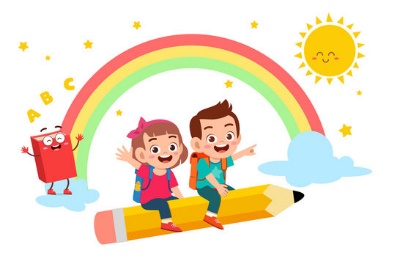 6. Израчунај непознати сабирак: x + 189 = 526______________________________________7. Који број треба додати броју 248 да би се добио број 836?А. 620Б. 588В. 7348. Који број треба додати броју 323 да би се добио број 606?______________________________________9. Реши једначину: 341 + x = 640X=___10. Који број треба додати збиру бројева 328 и 456 да би се добио број 984?А. 150Б. 200В. 100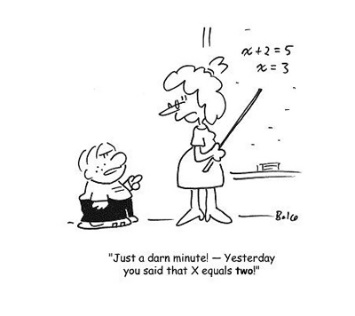 11. Дарко је купио књигу, лењир и шестар за 985 динара. Колико кошта шестар, ако књига кошта 422 динара, а лењир 354 динара?А. 250 динараБ. 209 динараВ. 310 динара12. Реши једначину: x + 399 = 791X=___13. Филип је уштедео 450 динара. Заједно са братом, има укупно 820 динара. Колико динара је сакупио Филипов брат?___________________________________________14. Израчунај непознати сабирак: x + 644 = 153А. 398Б. 442В. 49115. Реши једначину: x + 421 = 729X=___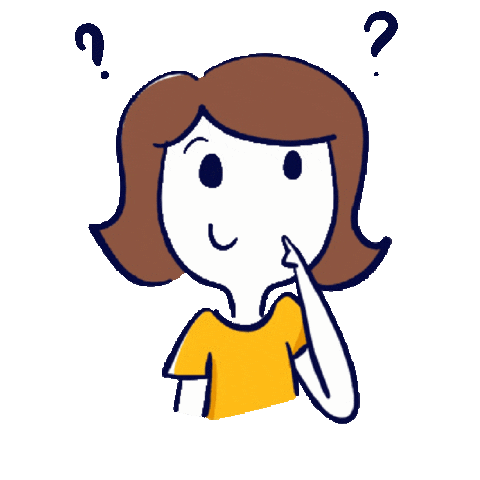 